Dr. EickCOSC 6335 Data Mining Fall 2022Problem Set1Sixth Draft Last Updated: September 22, 6pTask1: Exploratory Data Analysis for an Abalone Dataset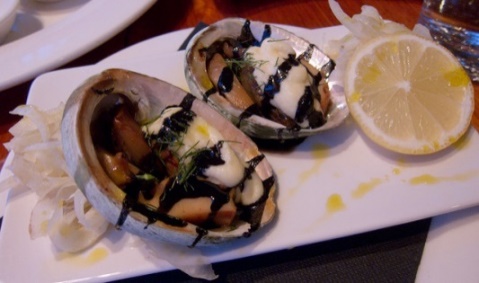 Task1 Due: Sunday, Sept. 25, 11:59p (electronic Submission)Learning Objectives:Learn how to manage and preprocess datasets  and how to compute basic statistics and to create basic data visualizations (using R or other tools)Learn how to interpret popular displays, such as histograms, scatter plots, box plots, density plots,…Get some practical experience in exploratory data analysisLearn how to create background knowledge for a dataset Learn to distinguish expected from unexpected results in data analysis and data mining—in general, this task is quite challenging, as it requires background knowledge with respect to the employed data mining technique, and also practical experience.Assignment1 Tasks:Abalone is a shellfish considered a delicacy in many parts of the world. The abalone shell and the meat is of value. The goal of this project is to perform exploratory data analysis for the YAbalone dataset which is a modification of the Abalone Dataset (http://archive.ics.uci.edu/ml/datasets/Abalone). The original Abalone dataset is a 9D dataset and YAbolone is a 10D dataset with an ordinal Age attribute added; YAbalone has the the following attributes:Sex / nominal / -- / M, F, and I (infant) Length / continuous / mm / Longest shell measurement Diameter / continuous / mm / perpendicular to length Height / continuous / mm / with meat in shell Whole weight / continuous / grams / whole abalone Shucked weight / continuous / grams / weight of meat Viscera weight / continuous / grams / gut weight (after bleeding) Shell weight / continuous / grams / after being dried Rings / integer / -- / +1.5 gives the age in yearsAge / ordinal/ ---/  Y, M, and O (age classes ‘young’, ‘medium’ and ‘old’; derived from Rings attribute; see below)Apply the following exploratory data analysis techniques using R or other tools of your liking to your dataset:Create the YAbalone dataset or use the one created by the TA! Compute the mean value and standard deviation of the 7 numerical attributes.  1 pointCompute the covariance matrix for each pair of the following attributes: Length, Diameter, Shucked Weight, and Rings (treat this attribute as a continuous attribute);  next, compute the correlations for each of the 6 pairs of the 4 attributes. Interpret the statistical findings! 3 pointsCreate a scatter plot for the Shell weight and Height of your dataset. Interpret the scatter plot! 3 pointsCreate histograms for Diameter, Shucked Weight, and Rings attributes for both the male and the female abalones; interpret the obtained 6 histograms. 6 points Create box plots for the Whole Weight attribute for the instances of each age class—one for Y, M and O— and a fourth box plot for all instances in the dataset. Interpret and compare the 4 box plots for each attribute! 4 points Create supervised scatter plots/supervised density plots for the following 3 pairs of attributes using the Age attribute as a class variable: Diameter&Viscera Weight, Diameter&Shell Weight and Viscera Weight& Shell Weight. Use different colors for the class variable. Interpret the obtained plots; in particular address what can be said about the difficulty in predicting the correct age class and the distribution of the instances of the three classes. 6 points Create a new dataset ZAbalone from the YAbalone dataset by transforming the 7 continuous attributes into z-scores. Fit a linear model that predicts the Rings attribute using the 7 z-scored, continuous attributes as the independent variables. Report the R2 of the linear model and the coefficients of each attribute in the obtained regression function. What do the obtained coefficients tell you about the importance of each attribute for predicting the number of rings of an abolone? 6 points Write a conclusion (at most 13 sentences!) summarizing the most important findings of this task; in particular address the findings obtained related to predicting the age of an abalone (the values of attributes 9 and 10) using attributes 1-8.   6 points  (and up to 4 extra points) Task1 Submission Guidelines and RubricsEach interpretation should use complete sentences to describe your findings. Put interpretations next to the figures you interpret!Question 1 to 8 will be peer reviewed on Kritik. Question number 8 will be reevaluated by the TA and ProfessorIn Kritik, all tasks will be uploaded as an individual taskEach student will be needed to Create, Evaluate and Give FeedbackCreation:Student will need to upload a report and code fileEvaluation:Each student will evaluate the reports of three other studentFeedback:Each student will give feedback on the evaluationIf a student have any objection on any evaluation they will raise a flag and TA will reevaluate the reportMarking:Creation, Evaluation and Feedback  all will carry a percentage of total greadingRubrics:Q1: Compute the mean value and standard deviation of the 7 numerical attributes.  1 pointQ2: Compute the covariance matrix for each pair of the following attributes: Length, Diameter, Shucked Weight, and Rings (treat this attribute as a continuous attribute);  next, compute the correlations for each of the 6 pairs of the 4 attributes. Interpret the statistical findings! 3 pointsQ3: Create a scatter plot for the Shell weight and Height of your dataset. Interpret the scatter plot! 3 pointsQ4: Create histograms for Diameter, Shucked Weight, and Rings attributes for both the male and the female abalones; interpret the obtained 6 histograms. 6 points Q5: Create box plots for the Whole Weight attribute for the instances of each age class—one for Y, M and O— and a fourth box plot for all instances in the dataset. Interpret and compare the 4 box plots for each attribute! 4 points Q6: Create supervised scatter plots/supervised density plots for the following 3 pairs of attributes using the Age attribute as a class variable: Diameter&Viscera Weight, Diameter&Shell Weight and Viscera Weight& Shell Weight. Use different colors for the class variable. Interpret the obtained plots; in particular address what can be said about the difficulty in predicting the correct age class and the distribution of the instances of the three classes. 6 points Q7: Create a new dataset ZAbalone from the YAbalone dataset by transforming the 7 continuous attributes into z-scores. Fit a linear model that predicts the Rings attribute using the 7 z-scored, continuous attributes as the independent variables. Report the R2 of the linear model and the coefficients of each attribute in the obtained regression function. What do the obtained coefficients tell you about the importance of each attribute for predicting the number of rings of an abolone? 6 points Linear model rubricQ8:Write a conclusion (at most 13 sentences!) summarizing the most important findings of this task; in particular address the findings obtained related to predicting the age of an abalone (the values of attributes 9 and 10) using attributes 1-8.   6 points  (and up to 4 extra points) Level 0Level 1Level 2Level 3WeightMean Values No mean values are correctOnly two out of seven are correctOnly four out of seven are correctSeven out of seven are correct1Standard DeviationNo standard deviation is correctOnly two out of seven are correctOnly four out of seven are correctSeven out of seven are correct1Level 0Level 1Level 2Level 3WeightCovariance MatrixAll six covariance matrix has flaws or all are missingAt least four covariance matrix has serious flaws or  are missingAt least two covariance matrix has serious flaws or  are missingAll six covariance matrix are correct1Covariance Matrix InterpretationAll six covariance matrix has serious misinterpretation or missing information or cannot represent relationships among the variablesAt least four covariance matrix has serious misinterpretation or missing information or cannot represent relationships among the variablesAt least two covariance matrix has serious misinterpretation or missing information or cannot represent relationships among the variablesAll six covariance matrix are correct, convenient and can capture the relationships among the variables well2CorrelationMatrixAll six correlationmatrix has flaws or all are missingAt least four correlation matrix has serious flaws or  are missingAt least two correlation matrix has serious flaws or  are missingAll six correlation matrix are correct1CorrelationMatrix InterpretationAll six correlation matrix has serious misinterpretation or missing information or cannot represent relationships among the variablesAt least four correlation matrix has serious misinterpretation or missing information or cannot represent relationships among the variablesAt least two correlation matrix has serious misinterpretation or missing information or cannot represent relationships among the variablesAll six correlation matrix are correct, convenient and can capture the relationships among the variables well2Level 0Level 1Level 2Level 3WeightScatter Plot Quality No or wrong scatter plot givenQuality of the scatter plot is very poor and lots of missing details within the scatter plotQuality of the scatter plot is modest and number of missing details within the scatter plot is lowQuality of the scatter plot is very high and the scatter plot perfectly visualize the relationship between the variables1Scatter Plot InterpretationNo interpretation is given or the interpretation is wrongThe given interpretation is very low quality with lots of missing informationThe given interpretation is modest with a few missing informationThe given interpretation is very advanced 1Level 0Level 1Level 2Level 3WeightA3 H-QualityThe two histograms for attribute 3 are not correct or have serious other flawsThe two histograms for attribute 3 misdescribe the differences in the distribution of the two attribute values or have other flaws (e.g. make it hard to compare the 2 histograms)The two histograms for attribute 3 do not capture the distributions of the two attribute values perfectly but do not have other flaws.The two histograms for attribute 3 capture the distributions of the two attribute values perfectly and do not have other flaws.2A6 H-QualityThe two histograms for attribute 6 are not correct or have serious other flawsThe two histograms for attribute 6 misdescribe the differences in the distribution of the two attribute values or have other flaws (e.g. make it hard to compare the 2 histograms)The two histograms for attribute 6 do not capture the distributions of the two attribute values perfectly but do not have other flaws.The two histograms for attribute 6 capture the distributions of the two attribute values perfectly and do not have other flaws.2A9 H-QualityThe two histograms for attribute 9 are not correct or have serious other flawsThe two histograms for attribute 9 misdescribe the differences in the distribution of the two attribute values or have other flaws (e.g. make it hard to compare the 2 histograms)The two histograms for attribute 9 do not capture the distributions of the two attribute values perfectly but do not have other flaws.The two histograms for attribute 9 capture the distributions of the two attribute values perfectly and do not have other flaws.2A3 H-ComparisonThe comparison of the commonalities and difference of the 2 histograms for attribute 3 is highly incomplete and/or makes erroneous statementsThe comparison of the commonalities and difference of the 2 histograms for attribute 3 is only somewhat complete and validThe comparison of the commonalities and difference of the 2 histograms for attribute 3 is mostly convincing, complete and validThe comparison of the commonalities and difference of the 2 histograms for attribute 3 is convincing, complete and valid1A6 H-ComparisonThe comparison of the commonalities and difference of the 2 histograms for attribute 6 is highly incomplete and/or makes erroneous statementsThe comparison of the commonalities and difference of the 6 histograms for attribute 3 is only somewhat complete and validThe comparison of the commonalities and difference of the 6 histograms for attribute 3 is mostly convincing, complete and validThe comparison of the commonalities and difference of the 6 histograms for attribute 3 is convincing, complete and valid1A9 H-ComparisonThe comparison of the commonalities and difference of the 9 histograms for attribute 3 is highly incomplete and/or makes erroneous statementsThe comparison of the commonalities and difference of the 9 histograms for attribute 3 is only somewhat complete and validThe comparison of the commonalities and difference of the 9 histograms for attribute 3 is mostly convincing, complete and validThe comparison of the commonalities and difference of the 9 histograms for attribute 3 is convincing, complete and valid1U A3+6+9The assessment of the usefulness of attribute 3,6 and 9 for identifying male and female abalone based on obtained histogram data is poorThe assessment of the usefulness of attribute 3,6 and 9 for identifying male and female abalone based on obtained histogram data is not very convincingThe assessment of the usefulness of attribute 3,6 and 9 for identifying male and female abalone based on obtained histogram data is mostly convincingThe assessment of the usefulness of attribute 3,6 and 9 for identifying male and female abalone based on obtained histogram data is convincing1Level 0Level 1Level 2Level 3WeightA5 with separate age class –B-QualityThe 3 boxplots for attribute 5 with separate age class are completely wrongThe 3 boxplots for attribute 5 with separate age class have major flaws(e.g. missing values were not removed)The 3 boxplots for attribute 5 with separate age class have minor flawsThe 3 boxplots for attribute 5 with separate age class are correct1A5 wall instance –B-QualityThe all instance boxplot for attribute 5 is completely wrongThe all instance boxplot for attribute 5 has major flaws(e.g. missing values were not removed)The all instance boxplot for attribute 5 has minor flawsThe all instance boxplot for attribute 5 is correct1A5 with separate age class –B-ComparisonThe comparison of the commonalities and differences of the 3 boxplots for attribute 5 with separate age class is highly incomplete and/or makes erroneous statementsThe comparison of the commonalities and differences of the 3 boxplots for attribute 5 with separate age class is only somewhat complete and validThe comparison of the commonalities and differences of the 3 boxplots for attribute 5 with separate age class is mostly convincing, complete and validThe comparison of the commonalities and differences of the 3 boxplots for attribute 5 with separate age class is convincing, complete and valid1A5 with separate age class –B-Comparison with whole instance boxplotThe three set comparisons of the commonalities and differences of each age class boxplot for attribute 5 with separate age class against whole instance boxplot are highly incomplete and/or makes erroneous statementsThe three set comparisons of the commonalities and differences of each age class boxplot for attribute 5 with separate age class against whole instance boxplot are only somewhat complete and validThe three set comparisons of the commonalities and differences of each age class boxplot for attribute 5 with separate age class against whole instance boxplot are mostly convincing, complete and validThe three set comparisons of the commonalities and differences of each age class boxplot for attribute 5 with separate age class against whole instance boxplot are convincing, complete and valid1U A5The assessment of the usefulness of attribute 5 for identifying different abalone age group based on obtained boxplot data is poorThe assessment of the usefulness of attribute 5 for identifying different abalone age group based on obtained boxplot data is not very convincingThe assessment of the usefulness of attribute 5 for identifying different abalone age group based on obtained boxplot data is mostly convincingThe assessment of the usefulness of attribute 5 for identifying different abalone age group based on obtained boxplot data is convincing1Level 0Level 1Level 2Level 3WeightSS A3,7; A3,8; A7,8The 3 supervised scatter plots for the three pairs of attributes are not correct or have serious flaws(e.g. not a supervised scatter plot)The 3 supervised scatter plots for the three pairs of attributes misdescribe the difference in the distribution of the attributes values or have other flaws (e.g. missing axis lables, legend..)The 3 supervised scatter plots for the three pairs of attributes do not capture the difference in the distribution of the attributes values perfectly but do not have any other flaws (e.g. size of the point symbol.)The 3 supervised scatter plots for the three pairs of attributes capture the difference in the distribution of the attributes values perfectly1SS  A3,7 InterpretationThe interpretation of the supervised scatterplot for the attribute 3 and 7 is highly incomplete and/or makes erroneous statementsThe interpretation of the supervised scatterplot for the attribute 3 and 7 is only somewhat complete and validThe interpretation of the supervised scatterplot for the attribute 3 and 7 is mostly convincing, complete and validThe interpretation of the supervised scatterplot for the attribute 3 and 7 is mostly convincing, complete and valid1SS  A3,8 InterpretationThe interpretation of the supervised scatterplot for the attribute 3 and 8 is highly incomplete and/or makes erroneous statementsThe interpretation of the supervised scatterplot for the attribute 3 and 8 is only somewhat complete and validThe interpretation of the supervised scatterplot for the attribute 3 and 8 is mostly convincing, complete and validThe interpretation of the supervised scatterplot for the attribute 3 and 8 is mostly convincing, complete and valid1SS  A7, 8 InterpretationThe interpretation of the supervised scatterplot for the attribute 7 and 8 is highly incomplete and/or makes erroneous statementsThe interpretation of the supervised scatterplot for the attribute 7 and 8 is only somewhat complete and validThe interpretation of the supervised scatterplot for the attribute 7 and 8 is mostly convincing, complete and validThe interpretation of the supervised scatterplot for the attribute 7 and 8 is mostly convincing, complete and valid1SS  A3,7, 8 InterpretationThe interpretation of the 3D scatterplot is highly incomplete and/or makes erroneous statementsThe interpretation of the 3D scatterplot is only somewhat complete and validThe interpretation of the 3D scatterplot is mostly convincing, complete and validThe interpretation of the 3D scatterplot is mostly convincing, complete and valid1U A 3-7-8The assessment of the usefulness of 3D-scatterplot compared to 2D scatterplot is poorThe assessment of the usefulness of 3D-scatterplot compared to 2D scatterplot is not very convincingThe assessment of the usefulness of 3D-scatterplot compared to 2D scatterplot is mostly convincingThe assessment of the usefulness of 3D-scatterplot compared to 2D scatterplot is convincing1Level 0Level 1Level 2Level 3WeightLM-correctnessReported coefficients and R**2 are completely wrongReported coefficients and R**2 contain a lot of errorReported coefficients and R**2 contain some minor errors or R**2 is incorrect or missingReported coefficients and R**2 are correct3LM-InterpretationThe interpretation of the obtained coefficients to assesses attribute usefulness to estimate rings attribute is of very poor qualityThe interpretation of the obtained coefficients to assesses attribute usefulness to estimate rings attribute has some major flaws or is incompleteThe interpretation of the obtained coefficients to assesses attribute usefulness to estimate rings attribute is mostly convincingThe interpretation of the obtained coefficients to assesses attribute usefulness to estimate rings attribute is convincing3Level 0Level 1Level 2Level 3Level 4 WeightConclusion No conclusionThe conclusion is poor and it gives very poor insight which variables will be good for predicting the age of AbaloneThe conclusion  gives a very moderate insight which variables will be good for predicting the age of Abalone, but it can be improvedThe conclusion  gives a very good insight which variables will be good for predicting the age of AbaloneThe conclusion  gives a very advanced insight about which variables will be good for predicting the age of Abalone6+(4)